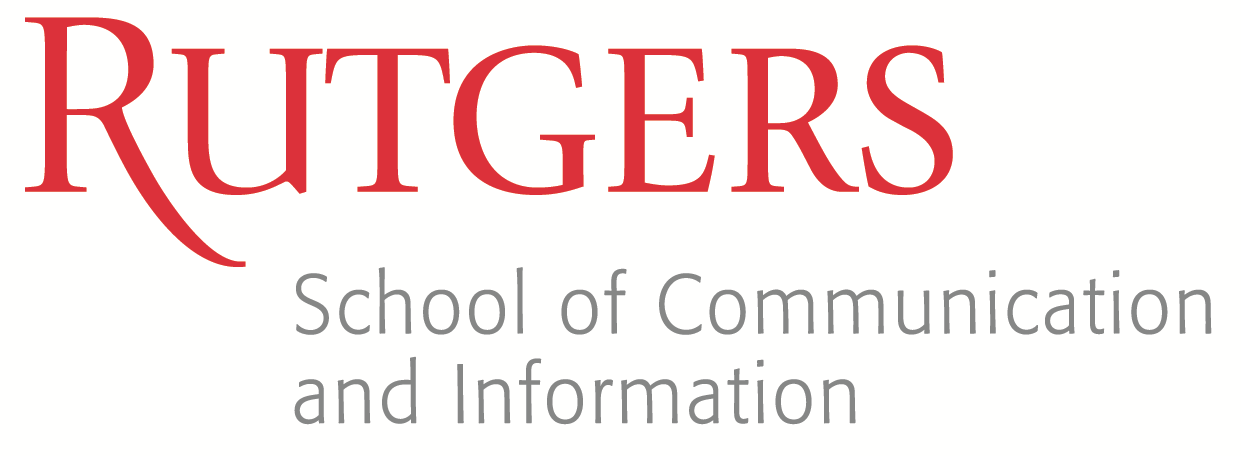 Constructing Your Course SyllabusChecklist and TemplateUpdated November 2018The attached checklist and template are designed to assist all instructors in constructing a syllabus.  This document outlines all the information you should include in your syllabus along with explanations and suggestions for use.Your syllabus and, if relevant, online course shell/site should ideally be complete at least one month prior to the beginning of the course.The syllabus must be distributed to students on the first day of class.  Ideally you should distribute it one to two weeks before the first class so students know what is expected of them.If you are teaching a course for the first time as an online or hybrid course, please make an appointment with IDTS (sci-idts@comminfo.rutgers.edu) two to three months prior to the beginning of the semester so you have adequate time to prepare your course.If you want more detail about constructing a syllabus, other good resources about syllabus development and teaching in general may be found at Center for Teaching Advancement and Assessment Research(http://ctaar.rutgers.edu/)Teaching Assistant Project (http://taproject.rutgers.edu/)Syllabus Review ChecklistYou can use this checklist to make sure you have all required elements in your syllabus.__ Instructor's name and contact info (email, phone, Skype, etc.) (Indication of turn-around time for returning email correspondence and assignments is recommended)__ Instructor’s office hours (Indication of how instructor will handle those items usually addressed during office hours)__ Catalog description of the course__ Pre- and Co-requisites__ Course learning objectives (Student focused statements, pre-approved for this course by theschool)Usually begins with: “After completing the course, students will be able to…"__ Alignment of assessments (assignments, tests, etc.) with course learning objectives__ Major readings (including textbooks, with edition #) and information on how to purchase/access them  (All textbooks must be available at Rutgers Bookstore)__ Course website/online course supplement/indication of the Course Management System and how it will be used__ Methods of assessment __ Course grading scale (A = ?, B = ?, etc.), indicating numbers and letter grade__ List of assignments/exams with description and point/percent value__ Course calendar/schedule__ Unit/week dates__ Topic(s) of unit/class/week__ Indication of readings and/or other materials to be complete before class session__ Indication of due dates for major assignments and exams__ Course Policies – minimally include__ Attendance/participation (On-campus courses should include University “Self Reporting Absence” information)__ Late work (and/or resubmissions)__ Laptop/mobile device__ Academic Integrity notice (can be included in policies section)__ Library resources__ Students with Disabilities information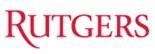 School of Communication and InformationCourse TitleCourse NumberSemester and YearSyllabus TemplateCourse Delivery:  	Note if course is fully face-to-face, fully online, or hybridCourse Website:  	Give URL of Course Management System site (e.g.		http://canvas.rutgers.edu or http://sakai.rutgers.edu)Instructor:		FirstName LastNameEmail:		user@email.com 		X-hour turnaround on email correspondence (for online courses, it is 		recommended that it be 24-hour turnaround)Office Phone:		xxx-xxx-xxxxOffice Hours: 		Day, time, location; or live chat in online course by appointment; etc.Instructional Asst:	If relevant - FirstName LastNameEmail:		user@email.com 
		X-hour turnaround on email correspondence (for online courses, it is 		recommended that it be 24-hour turnaround)Office Phone:		xxx-xxx-xxxxOffice Hours:		Day, time, location; or live chat in online course by appointment; etc.Catalog DescriptionWhat this is:  The description of the course as it appears in the University catalog, or a slightly modified version of it.This is a description of the content of the course as it was approved.  You should be able to find this information on the SC&I website, under “Courses” at the top.Plans to teach the course in a manner that deviates significantly from the approved description should be discussed with the program curriculum committee, director, and/or department chair.You may wish to include text in your syllabus that describes your personal approach to the course.  This is fine, as long as it is in addition to, and not in place of, the catalog description, and both are labeled.Pre- and Co-requisitesWhat this is:  The number and title of any prerequisite and co-requisite courses, and other prerequisites for enrollment, as listed in the catalog or on the SC&I website.The best place to find the pre- and co-requisites is in the courses list of the SC&I website.In some semesters some courses or sections may have special stipulations, such as “this section open only to juniors,” or “enrollment by special permission number only.”  Your program director should let you know about these and you can find them on the Online Schedule of Classes. Go to http://sis.rutgers.edu/soc/  and put in your course number.Instructional Objectives (optional)What this is:  The goals the instructor has for him/herself in teaching the course.These are statements of what the instructor expects to present, demonstrate, introduce, review, discuss, or explain.Learning Objectives (required)What this is:  Goals for what students completing the course will know, think, and do.The learning objectives should include specific and verifiable statements of how students will demonstrate the knowledge, attitudes, and skills they developed as a result of completing the course.  The objectives might suggest what students will be able to identify, explain, examine, compare/contrast, evaluate, test, report on or create by the end of the course.  It does not include what students will do as a part of taking the class such as read articles or write papers.  Note that the words “understand” and “know” are considered vague as learning objectives because they are not measurable in and of themselves.The learning objectives section typically begins with the statement “By the end of the course, students will be able to…” and then lists three to five key objectives for the course.  It is not meant to be a comprehensive list of everything students will learn.  The course learning objectives are active and measurable statements and are listed in the order of Bloom’s taxonomy from lowest order (knowledge) to highest order (create).   The learning objectives for each course are part of the curriculum review process in the school and should be available to you from the program director.If you are teaching an undergraduate course that is part of the Rutgers' Core Curriculum, it is important to (a) associate specific learning objectives with the Core Curriculum objectives and (b) include assessments aligned with those learning objectives in their approved form.  Your program director should give you more information about how this works.Additional resources on Learning Objectives and Bloom’s Taxonomy can be found by:Contacting SC&I’s Instructional Design and Technology Services (IDTS) sci-idts@comminfo.rutgers.edu.Reviewing the many resources available about developing learning outcomes and assessment strategies on the website of Rutgers’ Center for Teaching Advancement and Assessment Research (CTAAR):http://ctaar.rutgers.edu/assessment/resources.html Major ReadingsWhat this is:  The list of all required texts, and how to obtain them.  You may also include the list of recommended texts. If there is a textbook, you should indicate the edition of the book(s) and whether you require that particular edition. When possible it is also helpful to include the ISBN of the book. For articles, make sure to include enough information that students will be able to locate the article.  In order to model for your students, you should give full citations of all readings in the accepted format for the class (e.g., APA style).Please put all textbooks on reserve (http://www.libraries.rutgers.edu/reserve_services_for_faculty) in Alexander Library.  See this page for details:If you choose to organize the readings alphabetically, you will need to indicate in another section – e.g., under Organization/Course Schedule or Assignments – which readings should be completed for which class meetings.  Alternatively, you may want to arrange the readings chronologically.Online Course Shell/SiteWhat this is:  Information about your use of Canvas or other electronic supplements.For classroom-based and hybrid classes:You should list the URL for the students so they know where to access the website.  Note that Rutgers has demos available to help students learn the courseware – Canvas or Sakai:Canvas: https://rutgers.instructure.com/courses/35 Sakai: http://sakai.rutgers.eduYou should make clear what participation online is required of students and how you will use the online course supplement.Adding contact information for technical support will direct students to contact the proper offices rather than asking you:Canvas:Email support: help@canvas.rutgers.edu  Phone support: 877-361-1134Sakai:Email support: help@sakai.rutgers.eduPhone support: 848-445-8721For fully online classes:Fully online courses at SC&I should be using the Canvas Course Management System.  You can use text such as this:This is a fully online course that can be accessed through the Rutgers Canvas site at:https://onlinelearning.rutgers.edu/canvasYou will need your Rutgers NetID username and password to log into Canvas.Students having login problems or need technical assistance are welcome to contact the Canvas Help Desk:Email support: help@canvas.rutgers.edu  Phone support: 877-361-1134Additional information can be found on the Online Learning Help Desk site:https://rutgersonline.desk.com/ Methods of Assessment and GradingWhat this is:  Tasks that the students must complete for the course, the corresponding learning objectives and the weight of the assignment.   An assignment may align with one or several learning objectives, and an assignment may be deconstructed into stages.Make sure to include due dates and exam dates in the Course Schedule section. This area can also be a great place to indicate your policy or policies on: late submissions re-submissions extra credit, etc.Additional resources on course and assignment creation and alignment can be found by:Contacting SC&I’s Instructional Design and Technology Services (IDTS) at sci-idts@comminfo.rutgers.edu.Grading ScaleWhat this is:  An indication of the grade scale that will be used for the course. Rutgers SC&I allows the following standard grades:  A, B+, B, C+, C, D (undergraduate only, not available for graduate students), and F.  An F is used for failing work or for a student who has stopped attending class without formally withdrawing.Temporary grades and incompletes.  We use temporary grades in special circumstances when you are willing to allow a student to hand in additional work after the end of the semester.  The T/ grade you hand in should be the grade the student has actually earned to date at the end of the semester, and then you can change the grade (upwards) if the student hands in the additional work and it positively affects their grade.   An incomplete, IN, can only be assigned to a graduate student who due to unforeseen, and generally emergency, circumstances cannot finish coursework within the given semester; the student then has extra time to complete the coursework and have the grade changed or else the incomplete becomes permanent.Faculty members may choose to create their own assessment rubric for a class to help them evaluate student achievement.  That rubric may include numerical grades.  However, every instructor should make it clear to students at the beginning of the semester, on the syllabus given out on the first day of class, how the numerical grades he/she assigns will ultimately translate into a letter grade.There is no policy at the university, school, or departmental level regarding how numerical scales should be constructed, how many points should be assigned to any particular type of assignment or exam, or how many points should qualify for any particular letter grade.  Because each faculty member may create his or her own rubric, it may be the case that in different classes, different numbers of points correspond to different letter grades.  Students sometimes construe this difference to imply that it is easier to get a better grade in one course than another based on the scales (e.g., where a 90 is the cut-off for an A versus when 92 is the cut-off for an A), even though it is obviously not true.There is no policy at the university, school, or departmental level regarding the required grade distribution for any class.Key AssignmentsWhat this is:  A listing of the key assignments for the course that can be either concise descriptions (with additional handouts made available later), or the full details of assignments. Also included is the grading weight of the assignment.Example,Assignment name (X% or Xpts): Concise, approximately 1-2 paragraph description or full details. If you have requirements about what information students should put on their assignment cover sheets, such as their own name, your name, the course number, the semester, etc., be sure to be explicit about this.  If the assignment will be deconstructed into “stages” (e.g., stages for completing a research paper or a collaborative project), please include information about the stages and how each stage will be graded (points or % of overall assignment).Either as part of your syllabus or in separate handouts you should indicate your grading rubric, a clear list of the criteria you will use to assess all student work.  The criteria for assessments should be based on and aligned with the stated course learning objectives.If you can give examples of the difference between work that would earn an A, B, C, D, or F that is helpful. Here is an example in standard rubric format that indicates one criterion for a research paper that’s being graded on a 100 pt scale:You should state the relative weight of the different criteria in assigning grades for each assignment.  You should state the relative weight of each assignment/exam in calculating the final grade.  Additional resources on rubrics can be found by:Contacting SC&I’s Instructional Design and Technology Services (IDTS) at sci-idts@comminfo.rutgers.edu Strong examples of rubrics are available from the rubrics page of the Association of American Colleges and Universities (http://www.aacu.org/value/rubrics) siteOrganization of the Course and Course CalendarWhat this is:  A description of how you will organize the course.You should list the topics to be covered during the semester in chronological order.You may choose to integrate the list of topics with a course calendar that lists class meetings, in which case the topics would be listed class-by-class or week-by-week.  If you list the topics to be covered without assigning them to specific dates, you will also need to list a class calendar.Your syllabus should include a course calendar that lists all class meetings or online time periods, readings to be done for those meetings/periods with clear indications of when you expect readings to be done, assignment due dates, and quiz and exam dates.  Undergraduate courses should indicate the date and place of the final exam which is scheduled by the university after the reading period.  Note that the final exam may take place in a different classroom from the one in which the course is held.For fully online, hybrid, and web-enhanced courses, the dates listed in the syllabus and course schedule should reflect the same dates/times as are in the course shell in the course management system (e.g., Canvas, Sakai), particularly for assignment due dates/times.  Discrepancies between the two can be confusing to students and may result in missed due dates. Course Calendar Example:Late Submission Policy:What this is: Your requirements for student submissions and how you will handle late submissions. It is also a good idea to indicate in your syllabus your policy on resubmission of assignments and/or extra-credit work.Example:Unless otherwise noted, all written assignments, group projects, etc., are due at the time and date listed in the syllabus. If you experience an unavoidable personal situation that prevents you from completing work on time, please inform the instructor prior to the date the work is due. Late work will result in points taken off, a lowering of the assignment grade, and/or an “F,” depending on the assignment. Attendance and Participation PolicyWhat this is:  Your requirements for student attendance, participation and etiquette, along with information about the university self-reporting site.Your attendance requirements should reflect the university policy on absences related to religious holidays.  You may choose to duplicate the official text of this policy or summarize it:“It is University policy (University Regulation on Attendance, Book 2, 2.47B, formerly 60.14f) to excuse without penalty students who are absent from class because of religious observance, and to allow the make-up of work missed because of such absence. Examinations and special required out-of-class activities shall ordinarily not be scheduled on those days when religiously observant students refrain from participating in secular activities. Absences for reasons of religious obligation shall not be counted for purposes of reporting.  Students are advised to provide timely notification to instructors about necessary absences for religious observances and are responsible for making up the work or exams according to an agreed-upon schedule.”Whether a class is in a physical classroom or online, it is fair to have expectations about student attendance and participation through the semester.  Whether a physical class or online, if you are using a course website and have rules about acceptable behaviors in online discussions, or other guidelines, you should state them clearly.  For example, if you have rules about discussion etiquette or group communication, these should be stated explicitly.Please include this text in your syllabus:"Students are expected to attend all classes; if you expect to miss one or two classes or a period of time in an online class, please use the University absence reporting website -https://sims.rutgers.edu/ssra/ - to indicate the date and reason for your absence.  An email will automatically be sent to me from this system.  Note that if you must miss classes for longer than one week, you should contact a dean of students to help verify your circumstances."For a face-to-face course, be sure to state your policy for absences and for make-up exams/labs/assignments.  The university preference is that grades not be affected directly by attendance records, but rather by class participation.  In general two excused absences per semester are acceptable in a course that meets twice per week.For a face-to-face course, be sure to state explicitly any rules you have about cell phone or computer use during the class.For an online course, you may want to define "absence" for the students.Example:You will be considered absent from class if you do not engage on the course site during a five day period (or a week, or whatever period you define).  In online courses, most student participation is on the discussion boards, so attendance is mainly addressed in the Methods of Assessment section related to participation.  Library ResourcesWhat this is:  It is worth including this information on your syllabus – links to specific library resources and contact information for a librarian who can assist students:Rutgers University Libraries offer numerous resources to assist students.  Librarians can help guide you through research and reference tools. A series of LibGuides are available to get you started.  The librarian who specifically supports SC&I is [we can give you the specific individual for the coming year], who is based at the XXX Library, name@email.rutgers.edu, XXX-XXX-XXXX.Here are some of the LibGuides you may find useful:Introduction to Rutgers University Libraries (http://libguides.rutgers.edu/intro)Congressional Research (http://libguides.rutgers.edu/congress)Communication Studies (http://libguides.rutgers.edu/cat.php?cid=25866)Government Information (http://libguides.rutgers.edu/cat.php?cid=25881)Journalism and Media Studies (http://libguides.rutgers.edu/cat.php?cid=34201)Law  (http://libguides.rutgers.edu/cat.php?cid=25854)Library and Information Science (http://libguides.rutgers.edu/cat.php?cid=25870)Political Science (http://libguides.rutgers.edu/cat.php?cid=25871)Academic IntegrityWhat this is:  A clear statement about the Rutgers policy on academic integrity and a clear statement about the importance you place on academic honesty.  Minimally you should use language such as this in your syllabus:The consequences of scholastic dishonesty are very serious.  Please review Rutgers’ academic integrity policy: http://academicintegrity.rutgers.edu/ Multimedia presentations about academic integrity are also available:http://www.scc.rutgers.edu/douglass/sal/plagiarism/intro.htmlAcademic integrity means, among other things:Develop and write all of your own assignments.Show in detail where the materials you use in your papers come from.  Create citations whether you are paraphrasing authors or quoting them directly.  Be sure always to show source and page number within the assignment and include a bibliography in the back.  Do not look over at the exams of others or use electronic equipment such as cell phones or MP3 players during exams.Do not fabricate information or citations in your work.Do not facilitate academic dishonesty for another student by allowing your own work to be submitted by others.If you are doubtful about any issue related to plagiarism or scholastic dishonesty, please discuss it with the instructor.  Students with DisabilitiesWhat this is:  a statement that encourages students with documented disabilities to present their Letters of Accommodation at the beginning of the semester, and a statement that encourages others who do not have documented disabilities but believe they need accommodations to speak with you and/or Assistant Dean Kevin Ewell.  You may wish to include some of this language in your syllabus:(For undergraduates)  Students with documented disabilities who need accommodations in this class must do so through the Rutgers Disabilities Services Office (http://disabilityservices.rutgers.edu/).  You can also speak with a SC&I adviser about your disability by visiting the Office of Student Services in the SC&I Building, Room 214 or calling them at 848-932-7500 (dial 2 as your menu choice).(For graduate students)  Students with documented disabilities who wish accommodations in this class must do so through the Rutgers Disabilities Services Office (http://disabilityservices.rutgers.edu/).  SC&I Assistant Dean Kevin Ewell < kevin.ewell@rutgers.edu > will coordinate your services locally.  Student who develop disabling medical problems or other issues during the semester that affect your ability to complete coursework should request advising from  [insert name of the director of the academic program ] or  SC&I Assistant Dean Kevin Ewell <kevin.ewell@rutgers.edu>.Student-Wellness ServicesWhat this is: The Rutgers University Student Assembly (RUSA) has assembled the following information on student mental health and wellness services at Rutgers and asked that it be included on all course syllabi.Counseling, ADAP & Psychiatric Services (CAPS) (http://rhscaps.rutgers.edu/)(848) 932-7884 / 17 Senior Street, New Brunswick, NJ 08901CAPS is a University mental health support service that includes counseling, alcohol and other drug assistance, and psychiatric services staffed by a team of professional within Rutgers Health services to support students’ efforts to succeed at Rutgers University. CAPS offers a variety of services that include: individual therapy, group therapy and workshops, crisis intervention, referral to specialists in the community and consultation and collaboration with campus partners. Violence Prevention & Victim Assistance (VPVA) (http://vpva.rutgers.edu)(848) 932-1181 / 3 Bartlett Street, New Brunswick, NJ 08901 The Office for Violence Prevention and Victim Assistance provides confidential crisis intervention, counseling and advocacy for victims of sexual and relationship violence and stalking to students, staff and faculty.  To reach staff during office hours when the university is open or to reach an advocate after hours, call 848-932-1181.Disability Services (ODS) (https://ods.rutgers.edu) (848) 445-6800 / Lucy Stone Hall, Suite A145, Livingston Campus, 54 Joyce Kilmer Avenue, Piscataway, NJ 08854The Office of Disability Services works with students with a documented disability to determine the eligibility of reasonable accommodations, facilitates and coordinates those accommodations when applicable, and lastly engages with the Rutgers community at large to provide and connect students to appropriate resources.Scarlet Listeners (http://www.scarletlisteners.com)(732) 247-5555 Free and confidential peer counseling and referral hotline, providing a comforting and supportive safe space. “Just In Case” Web App (http://codu.co/cee05e)Access helpful mental health information and resources for yourself or a friend in a mental health crisis on your smartphone or tablet and easily contact CAPS or RUPD.(For Online Students) My SSP, Student Support ProgramMy SSP is a FREE and fully confidential mental health and wellbeing support that is available to you via telephone and chat 24/7/365.Biographical Information about the InstructorStudents often appreciate an overview of your education, scholarship, advising responsibilities, administrative roles, and/or philosophy.Weather and Other EmergenciesThe university rarely cancels classes for inclement weather.  To check if classes are cancelled, visit the Campus Status website (http://campusstatus.rutgers.edu/).  You can also try to call 732-932-7799.  During severe weather conditions, announcements are made over the following radio stations: WCTC (1450AM), WMGQ (98.3FM), WRSU (88.7FM), WMCA (570AM), WOR (710AM), WCBS (880AM), WABC (770AM), WBGO (83.3FM), WHWH (1350AM), WPST (97.5FM), WJLK (131OFM), WMTR (1250AM).Other Information To ProvideStudents are expected to take the initiative to become aware of university policies and services that will help them succeed in their academic work.  You are responsible for following the guidelines specified in the university’s academic integrity policy, procuring information literacy skills needed to succeed in academics, seeking advisement when needed, and taking advantage of support services.Students seeking help with the content of this course should contact the instructor either during office hours, or make a separate appointment.  Students seeking help with the scheduling of classes or registration should contact the SC&I Student Services Office (http://comminfo.rutgers.edu/student-services/contact-us.html) in Room 214 of the SC&I Building.A great deal of information is available on the SC&I website (http://comminfo.rutgers.edu), including course descriptions and details about all degree programs.Career Information:  Move forward every day on your career path!Career Services at SC&I is a website that provides job and internship listings for all SC&I students and alumni.  You will also find advising sessions to help you with your career decisions on the Events page and a Newsletter filled with links to resources you need. Connect to the University Career Services website where you can activate your Handshake Internships and Jobs account and begin reviewing materials on resume building, employer information and interview sessions, workshops, resume critiques and career counseling. Links for Career Services at Rutgers:Career Services at SC&I (http://wp.comminfo.rutgers.edu/careers/)University Career Services (http://careers.rutgers.edu/)Handshake Internships and Jobs (https://careers.rutgers.edu/about-us/resources-services/online-career-tools/rutgers-handshake) Rutgers has Learning Centers (http://lrc.rutgers.edu/) on each campus where any student can obtain tutoring and other help. Rutgers also has a Writing Program (http://plangere.rutgers.edu/index.html) where students can obtain help with writing skills and assignments.SC&I IT Services offers help with a variety of technology problems. LOCATION: SC&I Building in Room 120 (first floor)PHONE: 848-932-5555EMAIL: help@comminfo.rutgers.eduAssignmentCorresponding Course Learning ObjectiveWeightTitle of AssignmentIndication of which # course learning objective(s) the assignment corresponds with% or ptsTitle of Assignment 2  Part A: Title (% or pts)  Part B: Title (% or pts)Indication of which # course learning objective(s) the assignment corresponds with% or ptsTOTAL100% or pt totalCriteriaBeginningDevelopingAccomplishedExemplaryTotalPaper Focus:
Purpose/
Position
(Thesis)15-16 points17-19 points20-22 points23-25 points/25Paper Focus:
Purpose/
Position
(Thesis)Research paper’s central purpose or position statement is generally unclear and paper lacks focus overall. Research paper’s central purpose or position statement is somewhat unclear and needs to be developed further; focal point is not consistently clear. Research paper’s central purpose or position statement is apparent and is the focal point of the paper for the most part, but may digress from it on occasion.Research paper’s purpose or position statement is well-developed, readily apparent, and clearly stated. Consistently maintains the focal point throughout the paper. /25UnitWeekWeek ofTitle/Topic(s)What To Do: Activities, and Assignments w/Deadlines11x/xx – x/xxTitle/Overview of Subject matter covered in this Unit/Week session LecturesLecture 1Readings/VideosReading 1Reading 2Video 1Discussion Board -  initial posting due by Day., 11:59, p.m., p.m., EST; replies due by Day, 11:59, p.m., EST22x/xx – x/xxTitle/Overview of Subject matter covered in this Unit/Week sessionLecturesLecture 1Readings/VideosReading 1Video 1Discussion Board -  initial posting due by Day., 11:59, p.m., p.m., EST; replies due by Day, 11:59, p.m., EST23x/xx – x/xxTitle/Overview of Subject matter covered in this Unit/Week sessionLecturesLecture 1Readings/VideosReading 1Video 1Discussion Board -  initial posting due by Day., 11:59, p.m., p.m., EST; replies due by Day, 11:59, p.m., ESTAssignment -  due to Dropbox by Day, x/xx/xx, at 11:59 p.m., EST